 10 RM 04266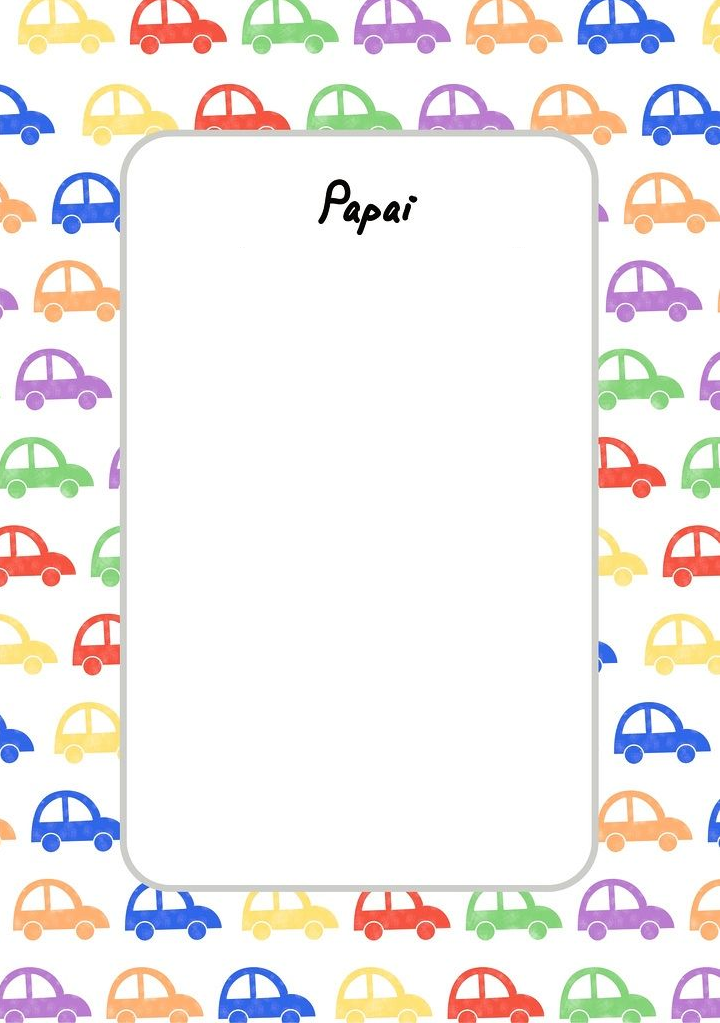 